Bildungsplan Klassen 9/10 Skript zum Vortrag ‚Analyse von Weltwirtschaftsregionen‘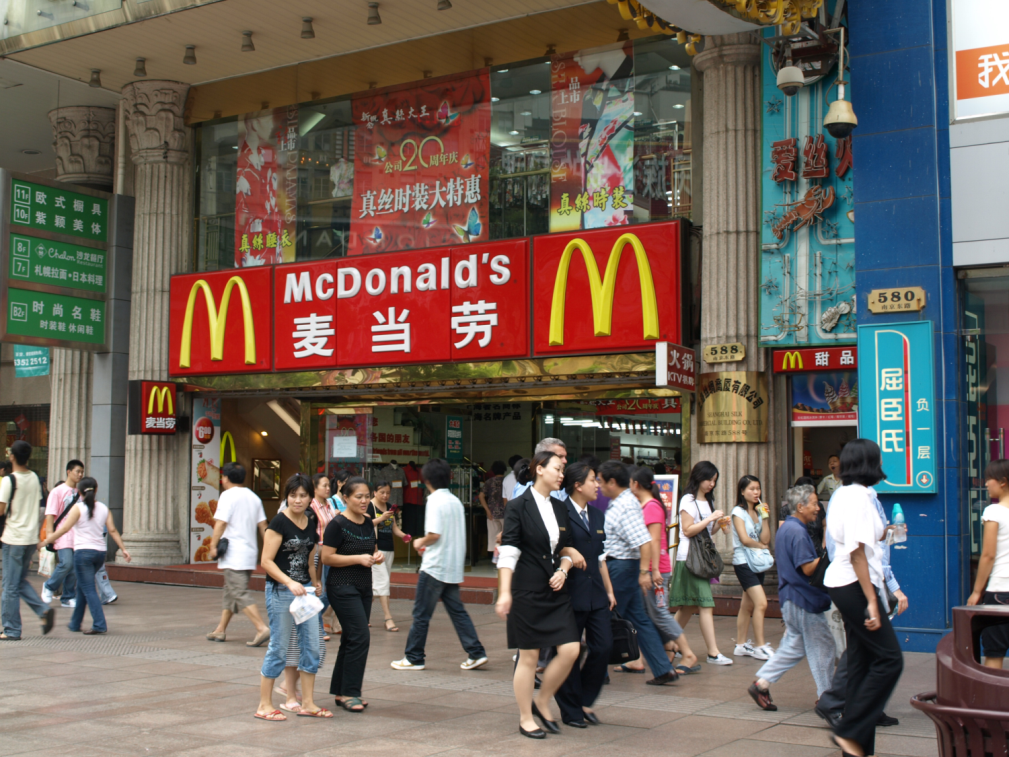 Gliederung:KompetenzenVerlaufsskizze der UnterrichtseinheitMöglichkeiten der methodischen UmsetzungDidaktische UmsetzungFazitKonzeption FortbildungstagWorkshopMarianne Schmidt  2017I. Kompetenzen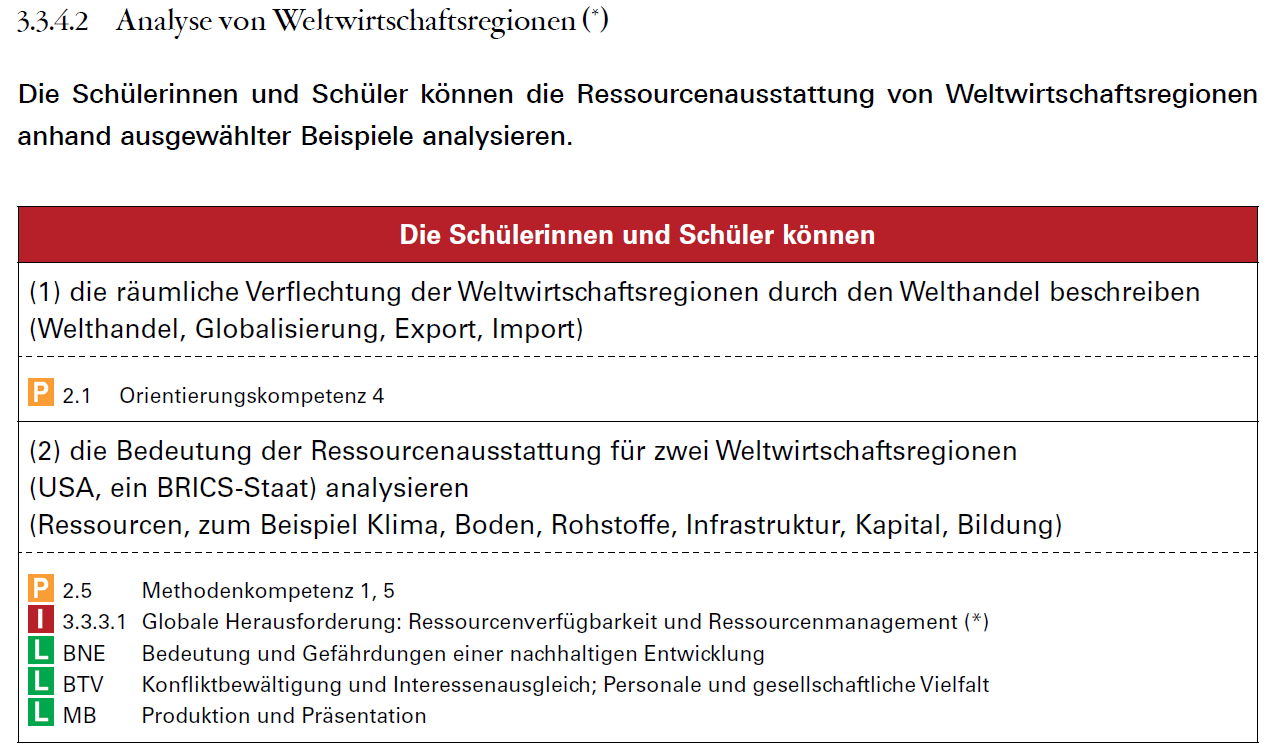 Advance Organizer: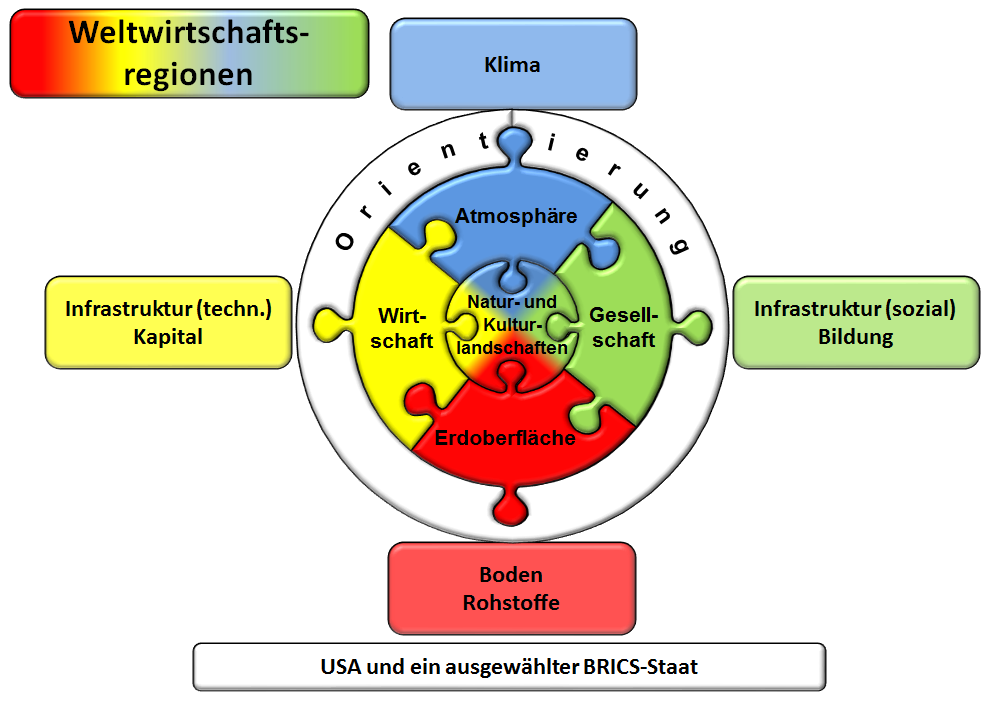 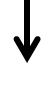 II. Verlaufsskizze der Unterrichtseinheit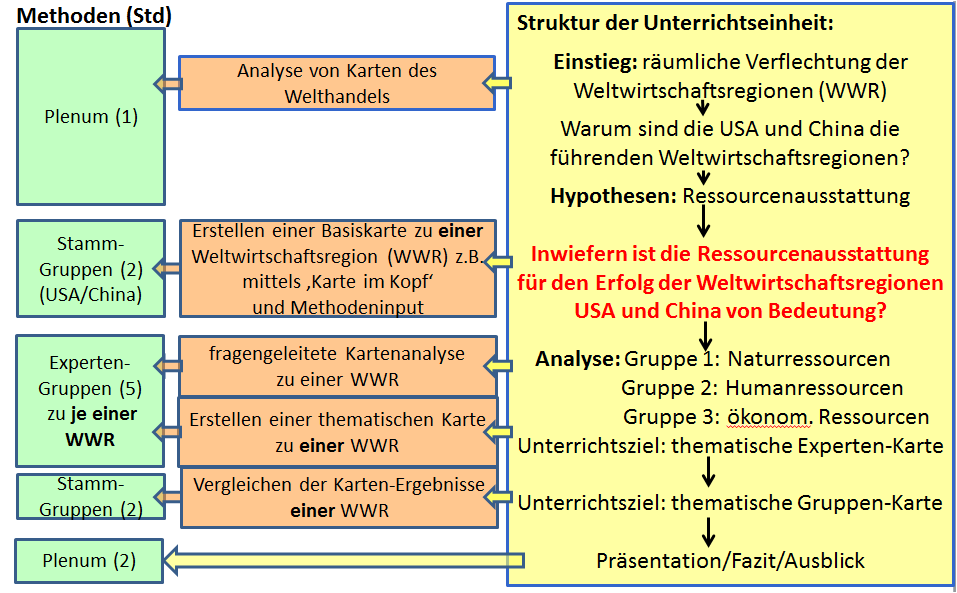 III. Möglichkeiten der methodischen UmsetzungErstellen einer physischen Basiskarte mithilfe der Methode ‚Karte im Kopf‘Erstellt mithilfe der physischen Karten der USA bzw. China eine möglichst genaue Kartenskizze. Material: ● Jede 4er Gruppe erhält ein weißes      DIN- A4-Papier und verwendet 5 Farbstifte.● 1 Atlas pro 4er Gruppe● Lehrer als Zeitnehmer.Durchführung:-  Nach Verkünden der Aufgabenstellung 1 Min. Strategiebesprechung in den Gruppen.-  Runden 1-4:  Nacheinander betrachtet jeder Teilnehmer 20 Sek. die Atlaskarte und        zeichnet dann für 1 Min. das Gesehene auf das Gruppen-Arbeitsblatt.-   1 Min. Strategiebesprechung in der Gruppe.-  Runden 5-8, Strategiebesprechung, Runden 9-12 wie oben.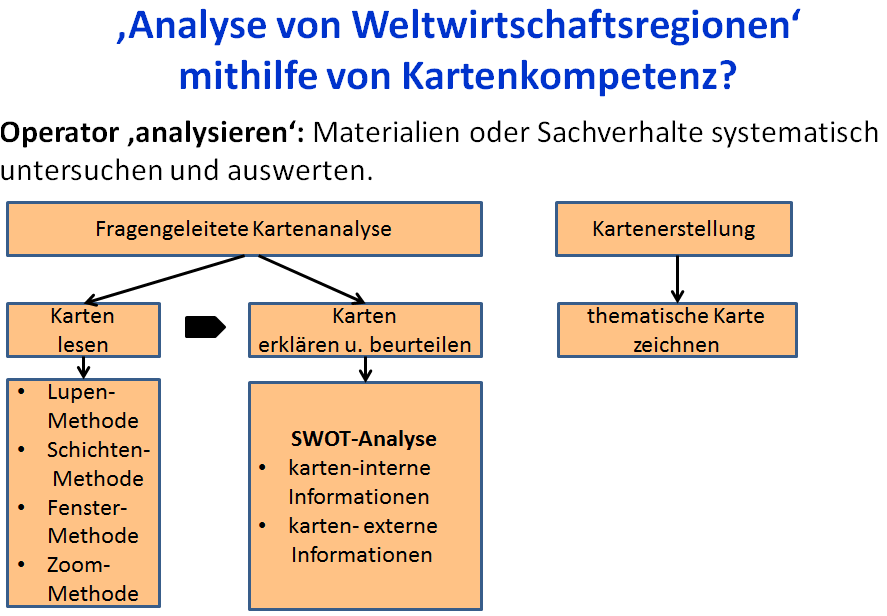 Methodenblatt: Gruppenpuzzle zu Weltwirtschaftsregionen mit                               Kartenanalyse und Erstellen einer thematischen KarteAufgabe: Erkläre mithilfe der Kartenanalyse von Atlaskarten und der Erstellung einer thematischen Karte im Rahmen eines Gruppenpuzzles,  „Inwiefern die Ressourcenausstattung für den Erfolg der Weltwirtschaftsregionen  USA und einem BRICS-Staat, zum Beispiel China, von Bedeutung ist?“  Vorgehensweise:Definition „Gruppenpuzzle“: Methode, in der die Gruppenarbeit drei unterschiedliche Phasen durchläuft, wobei  von Phase zu Phase die Zusammensetzung der Gruppe wechselt. Phase I: Stammgruppe USA bzw. ChinaDie Lerngruppe wird in zwei Großgruppen eingeteilt: Weltwirtschaftsregion USA oder China. Innerhalb jeder Großgruppe erstellen 4er Teams mithilfe der Methode ‚Karte im Kopf‘ gemäß den Anweisungen der Lehrkraft auf der Grundlage einer physischen Atlaskarte eine physische Basiskarte zur entsprechenden Weltwirtschaftsregion (USA oder China).Material: DIN A 4- Papier im Querformat bzw. DIN A3-Papier, ca. 5 Farbstifte.Zeitbedarf: 1-2 StundenPhase II: Expertengruppen USA oder ChinaJede Kleingruppe analysiert Atlaskarten zum Thema Naturressourcen oder Humanressourcen oder ökonomische Ressourcen. Die Kartenanalyse erfolgt gemäß den im Folgenden dargestellten Arbeitsschritten (Seite 2).Jede Kleingruppe erstellt eine thematische Karte. Die für die Beantwortung der Fragestellung wesentlichen Inhalte aus den Atlaskarten (hier: Ressourcen) werden in der Basiskarte verortet und dabei durch ein Ranking gemäß ihrer Bedeutung nach den im Folgenden formulierten Arbeitsschritten unterschiedlich dargestellt (Seite 3).Material: Basiskarte, Arbeitsblatt (SWOT-Analyse), Atlas;                   Hilfsmittel zur inhaltlichen Klärung: Schulbuch, Internet ( HA).Zeitbedarf: 5 StundenPhase III: Stammgruppen USA oder ChinaIn jeder Großgruppe werden die Ergebnisse der thematischen Karten verglichen und ergänzt.Material: thematische Karten der ExpertengruppenZeitbedarf: 2 StundenPlenum (ganze Klasse)Präsentation der thematischen Karten zu den Weltwirtschaftsregionen USA und China.Evtl.: Vergleich der Weltwirtschaftsregionen auf der Grundlage der Kartenergebnisse.Material: thematische Karten der Stammgruppen (Phase III)Zeitbedarf: 1-2 Stunden.Methodenblatt: Gruppenpuzzle zu Weltwirtschaftsregionen mit                               Kartenanalyse und Erstellen einer thematischen KarteArbeitsschritte bei einer fragengeleiteten Kartenanalyse:   -       Beispiel: Weltwirtschaftsregion ChinaMethodenblatt: Gruppenpuzzle zu Weltwirtschaftsregionen mit                               Kartenanalyse und Erstellen einer thematischen KarteArbeitsschritte bei der Kartenerstellung:                          -  Beispiel: Relevanz der Ressourcenausstattung                                                                                                                        für  eine führende Weltwirtschaftsregion, z.B. China    Arbeitsblatt:                Kartenanalyse mithilfe der SWOT-AnalyseAnalysiere, worin die Stärken und Schwächen des Raumes hinsichtlich ausgewählter Faktoren bestehen, wie - Naturressourcen, z.B. Klima, Boden, Rohstoffe- Humanressourcen, z.B. soziale Infrastruktur, Bildung- ökonomische Ressourcen, z.B. technische Infrastruktur, Kapital.Begründe jeweils deine Entscheidungen.Erläutere (evtl. mithilfe von Schulbuch, Internet), welche Chancen und Risiken  sich in diesem Raum abzeichnen könnten? Analysiere die Kombinationen von Stärken, Schwächen, Chancen und Risiken und bewerte die Bedeutung der Ergebnisse.Ordne die hinsichtlich der Fragestellung relevanten Ergebnisse (Faktoren) in einem Ranking. Entwickle eine Antwort auf die Fragestellung.Hilfe:IV. Didaktische UmsetzungKlasse 10: Unterrichtsskizze zur UE Weltwirtschaftsregionen (11-12 Stunden)V. Fazit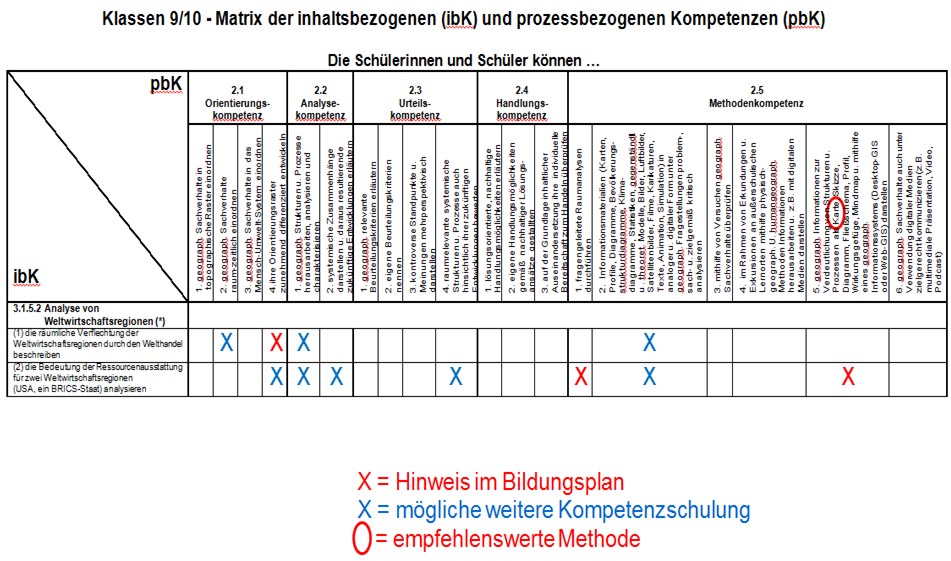 VI. Konzeption Fortbildungstag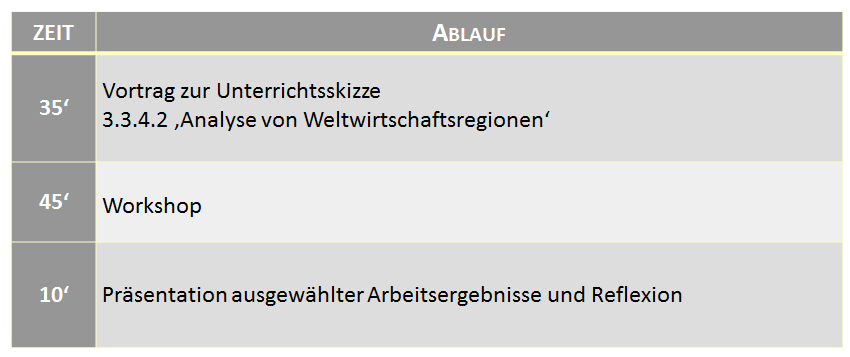 Zusatzmaterialien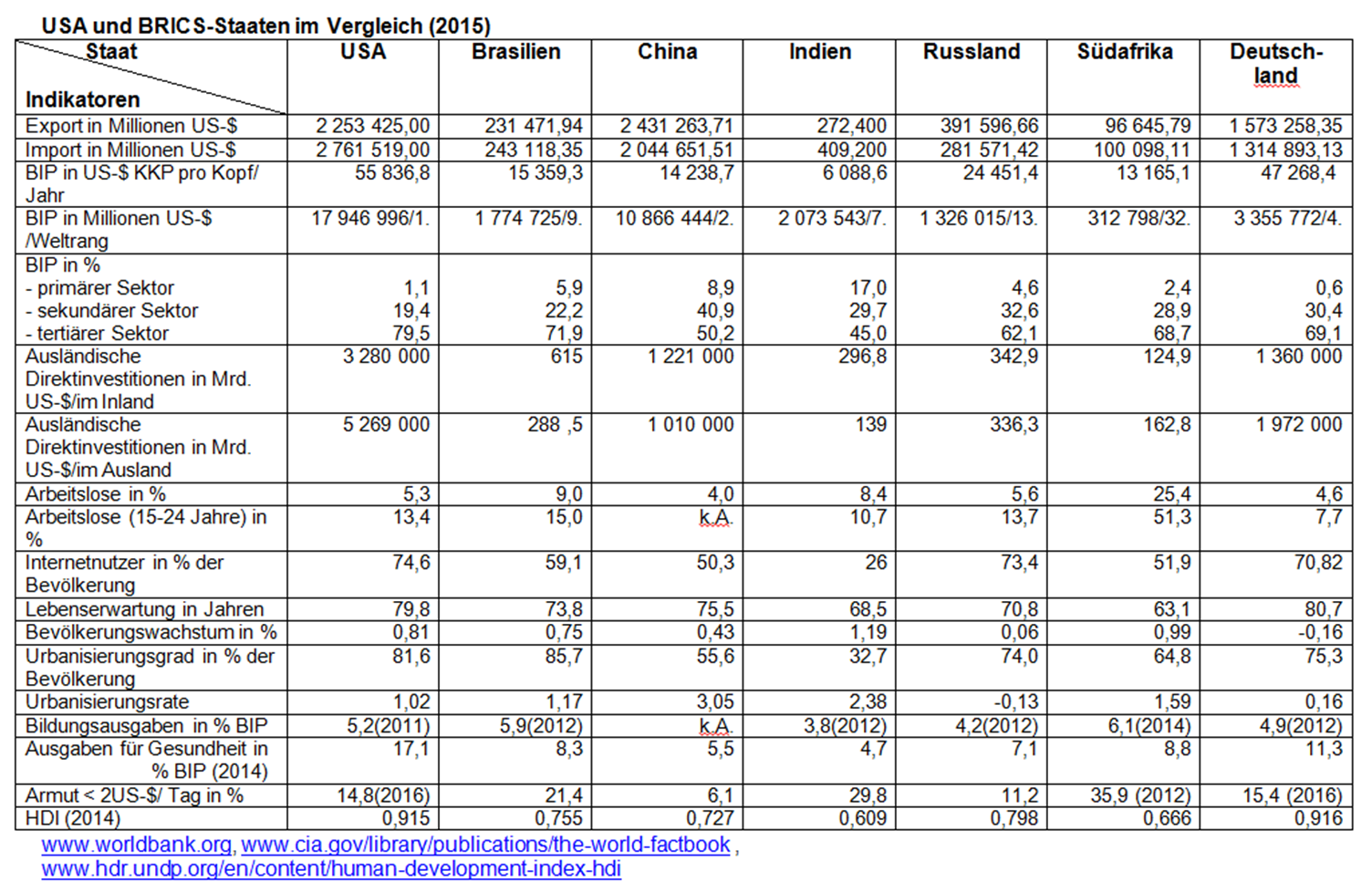 Literatur: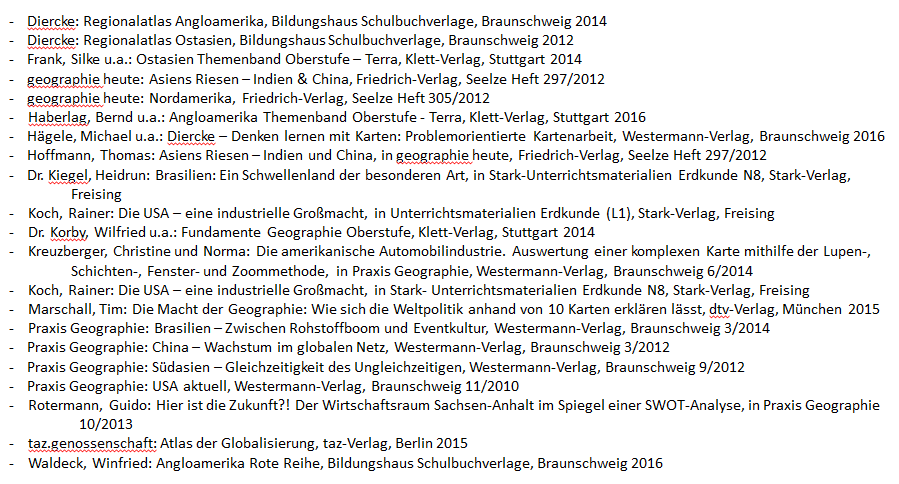 VII. WorkshopAufgabe:Analysieren Sie in RP-Gruppen die Weltwirtschaftsregion USAin folgenden Schritten. 1.   Analysieren Sie Atlaskarten zum Thema Naturressourcen oder       Humanressourcen oder ökonomische Ressourcen mithilfe einer         fragengeleiteten Kartenanalyse (vgl. Skript S. 6, 8-10 u. 13).2.   Erstellen Sie auf der Grundlage der physischen Basiskarte eine        thematische Experten-Karte.        Dabei sollen die für die Beantwortung der Fragestellung wesentlichen         Ressourcen in der Basiskarte verortet werden und durch ein Ranking         gemäß ihrer Bedeutung dargestellt werden (vgl. Skript S. 7).      Material: Atlas, physische Basiskarte USA, Skript (evtl. Schulbücher)Orientierung                                                                  Orientierung                                                                  Beachte den Kartentyp und den Maßstab.Ordne den Kartenausschnitt räumlich ein.▪ z.B. Wirtschaftskarte (Maßstab 1:16 000 000)▪ z.B. OstasienKarte beschreibenKarte beschreibenWelcher Karteninhalt wird dargestellt?Wo sind bedeutende Objekte? Wie viele sind es? Wie sind sie verteilt?▪ z.B. Industrie, Dienstleitungszentren …▪ v.a. im Osten Chinas (Küste, Huang He u. Jangtsekiang),    v.a. auf Städte konzentriertKartendetails analysierenKartendetails analysierenFolgende Methoden  helfen die Komplexität einer Karte zu reduzieren:a) Lupenmethode: Analysiere Einzelinhalte durch Betrachtung ausgewählter Signaturen.b) SchichtenmethodeAnalysiere ein Themenfeld durch Betrachtung ausgewählter thematische Schichten.Die für die Beantwortung der Fragestellung nicht notwendigen Kartenschichten werden dabei ausgeblendet.c) FenstermethodeAnalysiere einen Raumausschnitt durch Betrachtung eines Kartenausschnitts.Das Auflegen eines Blatt Papiers mit einem "Fenster" hilft weitere Karteninhalte auszublenden.d) ZoommethodeAnalysiere ein Fallbeispiel durch Betrachtung  eines vergrößerten Kartenausschnitts (Detailkarte).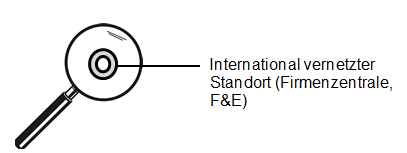 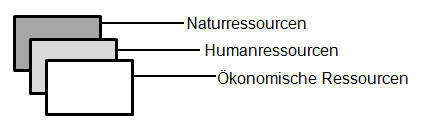 z.B. 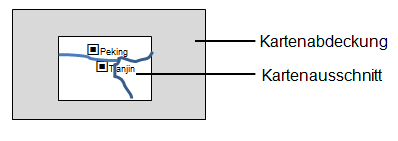 Karte: Perlflussdelta4.     Karte erklärenA) Analysiere, worin die Stärken und Schwächen des Raumes hinsichtlich ausgewählter Faktoren bestehen?  Begründe jeweils deine Entscheidungen.B) Erläutere (evtl. mithilfe von Schulbuch, Internet), welche Chancen und Risiken  sich in diesem Raum abzeichnen könnten? Analysiere die Kombinationen von Stärken, Schwächen, Chancen und Risiken und bewerte die Bedeutung der Ergebnisse.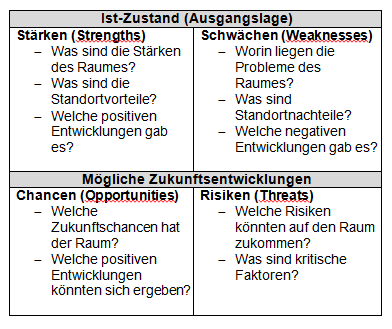 5.     Karte beurteilenOrdne die hinsichtlich der Fragestellung relevanten Ergebnisse (Faktoren) in einem Ranking.Entwickle eine Antwort auf die Fragestellung.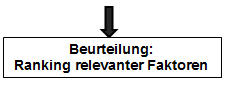 Kartenvorlage/ Basiskarte erstellen                                                                  Kartenvorlage/ Basiskarte erstellen                                                                  Erstelle eine Umrisskarte bzw. ‚physische Karte im Kopf‘ mit Maßstab.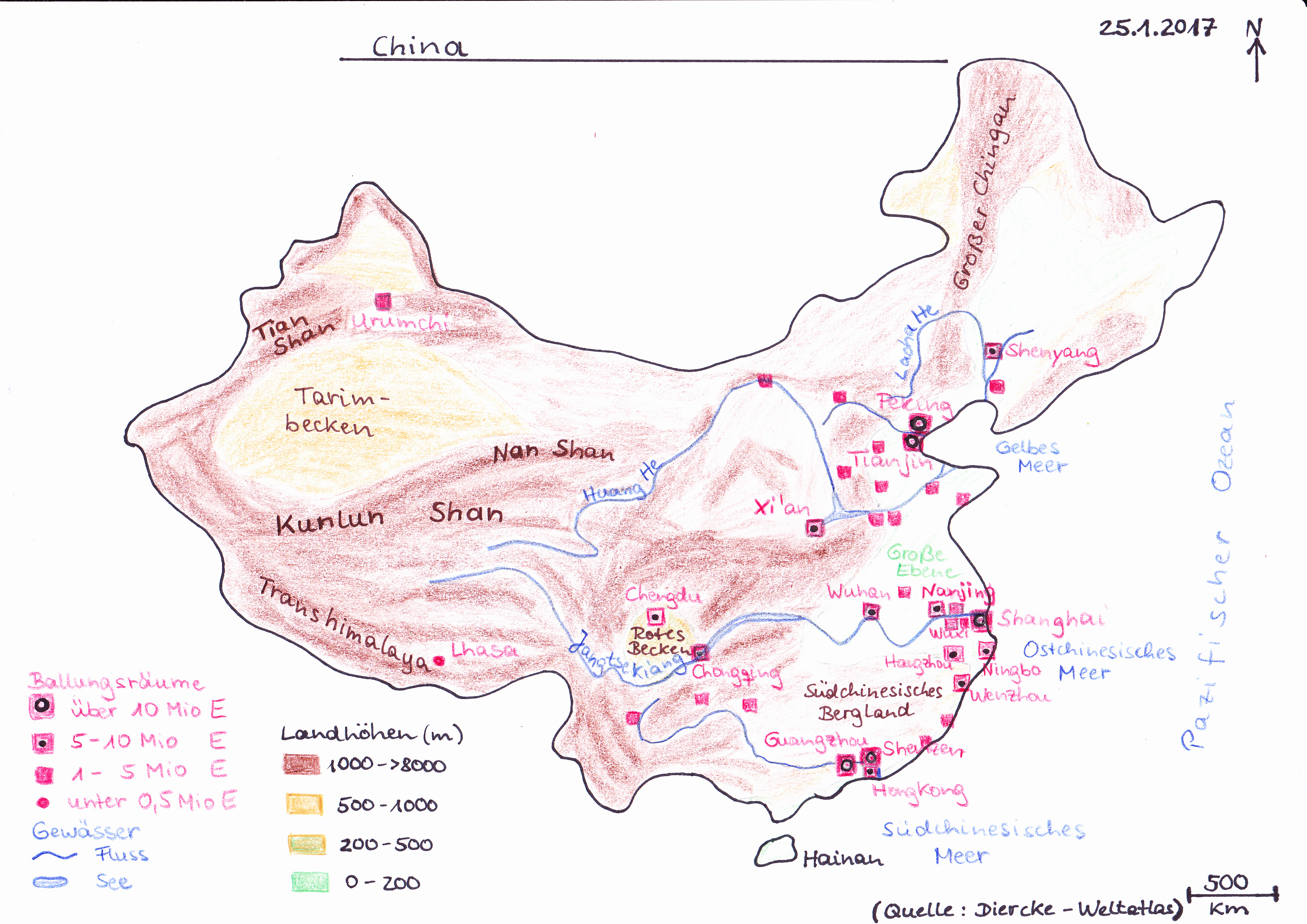 Kartenvorlage/ Basiskarte beschriftenKartenvorlage/ Basiskarte beschriftenBezeichne zur Orientierung topographische Strukturen (z.B.  Gebirge, Gewässer, Städte)       3.    Layout für thematische Karte entwickeln       3.    Layout für thematische Karte entwickelnkurzen, treffenden Titel als Überschrift entwickelnNordpfeil benennenDatum benennenRaum für Legende festlegenDatenquellen nennen4.     Legende (Zeichenerklärung) erstellen  a) Entwickle die Legende der Karte, z.B. mit Signaturen A) Punkt-, B)Linien-, C)Flächensignaturen Symboleeinprägsame Bildzeichen Schraffuren/Raster/ Farbintensitäten    je höher der Wertebereich, desto enger die Schraffur/das Raster bzw. desto dunkler die Farbe Namen, Buchstaben, ZiffernDie Position der Kartenzeichen beantworten die Frage:  Was ist wo? Die Größe bzw. Dichte der Kartenzeichen beantworten die Frage: Wie bedeutsam bzw. wieviel bzw. welche Dichte ist wo? Die unterschiedliche Bedeutung gleichartiger Zeichen kann für ein Ranking z.B. in unterschiedlicher Größe oder Farbintensität der Zeichen dargestellt werden.A) 	B) 	C)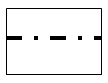 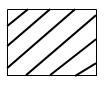   Flughafen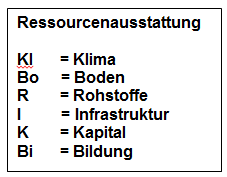 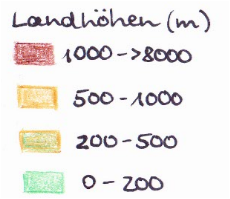 5.     Kartenzeichen in der thematischen Karte          verortenTrage die Kartenzeichen an den entsprechenden Stellen  möglichst korrekt in die Karte ein.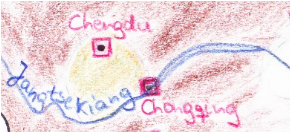 Ist-Zustand (Ausgangslage)Ist-Zustand (Ausgangslage)Stärken (Strengths)Was sind die Stärken des Raumes?Was sind die Standortvorteile?(evtl. Welche positiven Entwicklungen gab es?)Schwächen (Weaknesses)Worin liegen die Probleme des Raumes?Was sind Standortnachteile?(evtl. Welche negativen Entwicklungen gab es?)Mögliche ZukunftsentwicklungenMögliche ZukunftsentwicklungenChancen (Opportunities)Welche Zukunftschancen hat der Raum?Welche positiven Entwicklungen könnten sich ergeben?Risiken (Threats)Welche Risiken könnten auf den Raum zukommen?(z.B. Naturkatastrophen)Was sind kritische Faktoren?(z.B. Ressourcenversorgung)Ist-Zustand (Ausgangslage)Ist-Zustand (Ausgangslage)Ist-Zustand (Ausgangslage)Stärken (Strengths)Stärken (Strengths)Schwächen  (Weaknesses)Mögliche ZukunftsentwicklungenMögliche ZukunftsentwicklungenMögliche ZukunftsentwicklungenChancen (Opportunities)Chancen (Opportunities)Risiken (Threats)Kombination Stärken & Chancen Strategie: AusbauenKombination Schwächen &Chancen  Strategie: AufholenKombination Schwächen &Chancen  Strategie: AufholenKombination Stärken & Risiken Strategie: AbsichernKombination Schwächen &Risiken  Strategie: VermeidenKombination Schwächen &Risiken  Strategie: VermeidenVorbemerkungen zur Unterrichtseinheit:Die Schülerinnen und Schüler erfassen die räumliche Verflechtung der Weltwirtschaftsregionen und differenzieren damit ihr Orientierungsraster. Sie können den internationalen Welthandel mit seinen Import- und Exportstrukturen als Phänomen/zentralen Motor der Globalisierung beschreiben. An zwei ausgewählten „Weltwirtschaftsregionen“, wie USA und einem BRICS-Staat, analysieren die Schülerinnen und Schüler die Bedeutung deren Ressourcenausstattung. Dabei entwickeln sie aufbauend auf den inhalts- und prozessbezogenen Kompetenzen ein systemisches Raumverständnis bei dem folgende Aspekte Berücksichtigung finden:Naturressourcen, wie Klima, Boden, RohstoffeHumanressourcen, wie Bildung, Infrastruktur (sozial)Ökonomische Ressourcen, wie Infrastruktur (technisch), KapitalDazu wird ausgehend von einer Problematisierung im Rahmen einer fragengeleiteten Raumanalyse folgende Leitfrage entwickelt:
Inwiefern ist die Ressourcenausstattung für den Erfolg einer Weltwirtschaftsregion (z.B. USA, BRICS-Staat) von Bedeutung?Mit der Beantwortung der Leitfrage kommen die in den vorangegangenen Stunden erworbenen Kompetenzen zur Anwendung.Die regionalspezifische Erarbeitung erfolgt in Form eines arbeitsteiligen, themendifferenzierten Gruppenpuzzles (z.B. Gruppe 1 „USA“, Gruppe 2 „China“). Dabei stehen in den Expertengruppen die Analyse von Atlaskarten sowie die Ergebnissicherung in Form einer selbst erstellten, regionalspezifisch angelegten, thematischen Karte im Vordergrund. Statistisches Material sowie Texte dienen der differenzierenden Vertiefung.In einer abschließenden Stammgruppenphase erfolgt die Synopse der Expertenergebnisse sowie die Erstellung einer komplexen Karte, in der die Gesamtsituation der Ressourcenausstattung der Wirtschaftsregion dargestellt ist. Dabei kann die differenzierte Darstellung der unterschiedlichen Ressourcen in Form eines Rankings deren regionalspezifische Relevanz hervorheben. In der Präsentationsphase kann die Leitfrage differenziert beantwortet werden.Vorbemerkungen zur Unterrichtseinheit:Die Schülerinnen und Schüler erfassen die räumliche Verflechtung der Weltwirtschaftsregionen und differenzieren damit ihr Orientierungsraster. Sie können den internationalen Welthandel mit seinen Import- und Exportstrukturen als Phänomen/zentralen Motor der Globalisierung beschreiben. An zwei ausgewählten „Weltwirtschaftsregionen“, wie USA und einem BRICS-Staat, analysieren die Schülerinnen und Schüler die Bedeutung deren Ressourcenausstattung. Dabei entwickeln sie aufbauend auf den inhalts- und prozessbezogenen Kompetenzen ein systemisches Raumverständnis bei dem folgende Aspekte Berücksichtigung finden:Naturressourcen, wie Klima, Boden, RohstoffeHumanressourcen, wie Bildung, Infrastruktur (sozial)Ökonomische Ressourcen, wie Infrastruktur (technisch), KapitalDazu wird ausgehend von einer Problematisierung im Rahmen einer fragengeleiteten Raumanalyse folgende Leitfrage entwickelt:
Inwiefern ist die Ressourcenausstattung für den Erfolg einer Weltwirtschaftsregion (z.B. USA, BRICS-Staat) von Bedeutung?Mit der Beantwortung der Leitfrage kommen die in den vorangegangenen Stunden erworbenen Kompetenzen zur Anwendung.Die regionalspezifische Erarbeitung erfolgt in Form eines arbeitsteiligen, themendifferenzierten Gruppenpuzzles (z.B. Gruppe 1 „USA“, Gruppe 2 „China“). Dabei stehen in den Expertengruppen die Analyse von Atlaskarten sowie die Ergebnissicherung in Form einer selbst erstellten, regionalspezifisch angelegten, thematischen Karte im Vordergrund. Statistisches Material sowie Texte dienen der differenzierenden Vertiefung.In einer abschließenden Stammgruppenphase erfolgt die Synopse der Expertenergebnisse sowie die Erstellung einer komplexen Karte, in der die Gesamtsituation der Ressourcenausstattung der Wirtschaftsregion dargestellt ist. Dabei kann die differenzierte Darstellung der unterschiedlichen Ressourcen in Form eines Rankings deren regionalspezifische Relevanz hervorheben. In der Präsentationsphase kann die Leitfrage differenziert beantwortet werden.Vorbemerkungen zur Unterrichtseinheit:Die Schülerinnen und Schüler erfassen die räumliche Verflechtung der Weltwirtschaftsregionen und differenzieren damit ihr Orientierungsraster. Sie können den internationalen Welthandel mit seinen Import- und Exportstrukturen als Phänomen/zentralen Motor der Globalisierung beschreiben. An zwei ausgewählten „Weltwirtschaftsregionen“, wie USA und einem BRICS-Staat, analysieren die Schülerinnen und Schüler die Bedeutung deren Ressourcenausstattung. Dabei entwickeln sie aufbauend auf den inhalts- und prozessbezogenen Kompetenzen ein systemisches Raumverständnis bei dem folgende Aspekte Berücksichtigung finden:Naturressourcen, wie Klima, Boden, RohstoffeHumanressourcen, wie Bildung, Infrastruktur (sozial)Ökonomische Ressourcen, wie Infrastruktur (technisch), KapitalDazu wird ausgehend von einer Problematisierung im Rahmen einer fragengeleiteten Raumanalyse folgende Leitfrage entwickelt:
Inwiefern ist die Ressourcenausstattung für den Erfolg einer Weltwirtschaftsregion (z.B. USA, BRICS-Staat) von Bedeutung?Mit der Beantwortung der Leitfrage kommen die in den vorangegangenen Stunden erworbenen Kompetenzen zur Anwendung.Die regionalspezifische Erarbeitung erfolgt in Form eines arbeitsteiligen, themendifferenzierten Gruppenpuzzles (z.B. Gruppe 1 „USA“, Gruppe 2 „China“). Dabei stehen in den Expertengruppen die Analyse von Atlaskarten sowie die Ergebnissicherung in Form einer selbst erstellten, regionalspezifisch angelegten, thematischen Karte im Vordergrund. Statistisches Material sowie Texte dienen der differenzierenden Vertiefung.In einer abschließenden Stammgruppenphase erfolgt die Synopse der Expertenergebnisse sowie die Erstellung einer komplexen Karte, in der die Gesamtsituation der Ressourcenausstattung der Wirtschaftsregion dargestellt ist. Dabei kann die differenzierte Darstellung der unterschiedlichen Ressourcen in Form eines Rankings deren regionalspezifische Relevanz hervorheben. In der Präsentationsphase kann die Leitfrage differenziert beantwortet werden.Vorbemerkungen zur Unterrichtseinheit:Die Schülerinnen und Schüler erfassen die räumliche Verflechtung der Weltwirtschaftsregionen und differenzieren damit ihr Orientierungsraster. Sie können den internationalen Welthandel mit seinen Import- und Exportstrukturen als Phänomen/zentralen Motor der Globalisierung beschreiben. An zwei ausgewählten „Weltwirtschaftsregionen“, wie USA und einem BRICS-Staat, analysieren die Schülerinnen und Schüler die Bedeutung deren Ressourcenausstattung. Dabei entwickeln sie aufbauend auf den inhalts- und prozessbezogenen Kompetenzen ein systemisches Raumverständnis bei dem folgende Aspekte Berücksichtigung finden:Naturressourcen, wie Klima, Boden, RohstoffeHumanressourcen, wie Bildung, Infrastruktur (sozial)Ökonomische Ressourcen, wie Infrastruktur (technisch), KapitalDazu wird ausgehend von einer Problematisierung im Rahmen einer fragengeleiteten Raumanalyse folgende Leitfrage entwickelt:
Inwiefern ist die Ressourcenausstattung für den Erfolg einer Weltwirtschaftsregion (z.B. USA, BRICS-Staat) von Bedeutung?Mit der Beantwortung der Leitfrage kommen die in den vorangegangenen Stunden erworbenen Kompetenzen zur Anwendung.Die regionalspezifische Erarbeitung erfolgt in Form eines arbeitsteiligen, themendifferenzierten Gruppenpuzzles (z.B. Gruppe 1 „USA“, Gruppe 2 „China“). Dabei stehen in den Expertengruppen die Analyse von Atlaskarten sowie die Ergebnissicherung in Form einer selbst erstellten, regionalspezifisch angelegten, thematischen Karte im Vordergrund. Statistisches Material sowie Texte dienen der differenzierenden Vertiefung.In einer abschließenden Stammgruppenphase erfolgt die Synopse der Expertenergebnisse sowie die Erstellung einer komplexen Karte, in der die Gesamtsituation der Ressourcenausstattung der Wirtschaftsregion dargestellt ist. Dabei kann die differenzierte Darstellung der unterschiedlichen Ressourcen in Form eines Rankings deren regionalspezifische Relevanz hervorheben. In der Präsentationsphase kann die Leitfrage differenziert beantwortet werden.Vorbemerkungen zur Unterrichtseinheit:Die Schülerinnen und Schüler erfassen die räumliche Verflechtung der Weltwirtschaftsregionen und differenzieren damit ihr Orientierungsraster. Sie können den internationalen Welthandel mit seinen Import- und Exportstrukturen als Phänomen/zentralen Motor der Globalisierung beschreiben. An zwei ausgewählten „Weltwirtschaftsregionen“, wie USA und einem BRICS-Staat, analysieren die Schülerinnen und Schüler die Bedeutung deren Ressourcenausstattung. Dabei entwickeln sie aufbauend auf den inhalts- und prozessbezogenen Kompetenzen ein systemisches Raumverständnis bei dem folgende Aspekte Berücksichtigung finden:Naturressourcen, wie Klima, Boden, RohstoffeHumanressourcen, wie Bildung, Infrastruktur (sozial)Ökonomische Ressourcen, wie Infrastruktur (technisch), KapitalDazu wird ausgehend von einer Problematisierung im Rahmen einer fragengeleiteten Raumanalyse folgende Leitfrage entwickelt:
Inwiefern ist die Ressourcenausstattung für den Erfolg einer Weltwirtschaftsregion (z.B. USA, BRICS-Staat) von Bedeutung?Mit der Beantwortung der Leitfrage kommen die in den vorangegangenen Stunden erworbenen Kompetenzen zur Anwendung.Die regionalspezifische Erarbeitung erfolgt in Form eines arbeitsteiligen, themendifferenzierten Gruppenpuzzles (z.B. Gruppe 1 „USA“, Gruppe 2 „China“). Dabei stehen in den Expertengruppen die Analyse von Atlaskarten sowie die Ergebnissicherung in Form einer selbst erstellten, regionalspezifisch angelegten, thematischen Karte im Vordergrund. Statistisches Material sowie Texte dienen der differenzierenden Vertiefung.In einer abschließenden Stammgruppenphase erfolgt die Synopse der Expertenergebnisse sowie die Erstellung einer komplexen Karte, in der die Gesamtsituation der Ressourcenausstattung der Wirtschaftsregion dargestellt ist. Dabei kann die differenzierte Darstellung der unterschiedlichen Ressourcen in Form eines Rankings deren regionalspezifische Relevanz hervorheben. In der Präsentationsphase kann die Leitfrage differenziert beantwortet werden.Vorbemerkungen zur Unterrichtseinheit:Die Schülerinnen und Schüler erfassen die räumliche Verflechtung der Weltwirtschaftsregionen und differenzieren damit ihr Orientierungsraster. Sie können den internationalen Welthandel mit seinen Import- und Exportstrukturen als Phänomen/zentralen Motor der Globalisierung beschreiben. An zwei ausgewählten „Weltwirtschaftsregionen“, wie USA und einem BRICS-Staat, analysieren die Schülerinnen und Schüler die Bedeutung deren Ressourcenausstattung. Dabei entwickeln sie aufbauend auf den inhalts- und prozessbezogenen Kompetenzen ein systemisches Raumverständnis bei dem folgende Aspekte Berücksichtigung finden:Naturressourcen, wie Klima, Boden, RohstoffeHumanressourcen, wie Bildung, Infrastruktur (sozial)Ökonomische Ressourcen, wie Infrastruktur (technisch), KapitalDazu wird ausgehend von einer Problematisierung im Rahmen einer fragengeleiteten Raumanalyse folgende Leitfrage entwickelt:
Inwiefern ist die Ressourcenausstattung für den Erfolg einer Weltwirtschaftsregion (z.B. USA, BRICS-Staat) von Bedeutung?Mit der Beantwortung der Leitfrage kommen die in den vorangegangenen Stunden erworbenen Kompetenzen zur Anwendung.Die regionalspezifische Erarbeitung erfolgt in Form eines arbeitsteiligen, themendifferenzierten Gruppenpuzzles (z.B. Gruppe 1 „USA“, Gruppe 2 „China“). Dabei stehen in den Expertengruppen die Analyse von Atlaskarten sowie die Ergebnissicherung in Form einer selbst erstellten, regionalspezifisch angelegten, thematischen Karte im Vordergrund. Statistisches Material sowie Texte dienen der differenzierenden Vertiefung.In einer abschließenden Stammgruppenphase erfolgt die Synopse der Expertenergebnisse sowie die Erstellung einer komplexen Karte, in der die Gesamtsituation der Ressourcenausstattung der Wirtschaftsregion dargestellt ist. Dabei kann die differenzierte Darstellung der unterschiedlichen Ressourcen in Form eines Rankings deren regionalspezifische Relevanz hervorheben. In der Präsentationsphase kann die Leitfrage differenziert beantwortet werden.Zeit-umfangZeit-umfangUnterrichtsschritteMaterial/MedienMaterial/MedienUnterrichts-formEntwickeln der Leitfrage der Raumanalyse am Beispiel USA und ChinaEntwickeln der Leitfrage der Raumanalyse am Beispiel USA und ChinaEntwickeln der Leitfrage der Raumanalyse am Beispiel USA und ChinaEntwickeln der Leitfrage der Raumanalyse am Beispiel USA und ChinaEntwickeln der Leitfrage der Raumanalyse am Beispiel USA und ChinaEntwickeln der Leitfrage der Raumanalyse am Beispiel USA und China1 Std.1 Std.Einstieg:weltwirtschaftliche Verflechtungen beschreibenErarbeitung:Wie sieht die räumliche Verflechtung der Weltwirtschaftsregionen durch den Welthandel aus? Strukturen des WelthandelsWelche bedeutenden Akteure im Welthandel haben sich im Laufe der Zeit herausgebildet? Akteure des Welthandels (z.B. führende Weltwirtschaftsregionen (USA, EU, China))Advance Organizer:Warum sind die USA und China die führenden Weltwirtschaftsregionen?Welche Ursachen können dafür verantwortlich sein? Hypothesenbildung zu den Aspekten Naturressourcen, Humanressourcen, ökonomische RessourcenLeitfrage:Inwiefern ist die Ressourcenausstattung für den Erfolg der Weltwirtschaftsregionen  USA und China von Bedeutung?- globales Alltagsprodukt (z. B. Nutella)- Karikatur, Zeitungsmeldungen- Diercke-Atlas S. 266 , 268   Haack-Atlas S. 246 ,   Seydlitz-Atlas S. 264 ,- Karten- Zeitreihe von 1913-2050 (Quelle: geographie heute 298,                2/2012)- Bilder/ VideoL MB Produktion und Präsentation:vereinfachte StrukturskizzeAdvance Organizer- globales Alltagsprodukt (z. B. Nutella)- Karikatur, Zeitungsmeldungen- Diercke-Atlas S. 266 , 268   Haack-Atlas S. 246 ,   Seydlitz-Atlas S. 264 ,- Karten- Zeitreihe von 1913-2050 (Quelle: geographie heute 298,                2/2012)- Bilder/ VideoL MB Produktion und Präsentation:vereinfachte StrukturskizzeAdvance OrganizerLSGPA, LSGLSGGruppenpuzzle - StammgruppenGruppenpuzzle - StammgruppenGruppenpuzzle - StammgruppenGruppenpuzzle - StammgruppenGruppenpuzzle - StammgruppenGruppenpuzzle - Stammgruppen2 Std.2 Std.MethodeninputVorgehensweise im Überblick Methodeninformation 1:Vorgehensweise zur Erstellung einer Basiskarte USA oder China mithilfe der Methode ‚Karte im Kopf‘- PPT- PPT- PPT- PPTLV2 Std.2 Std.Stammgruppen zu USA und China:Überblicksorientierung in den UntersuchungsräumenVergleich der Ergebnisse - Erstellen einer ‚physischen Karte im Kopf‘ zu USA: physische Karte USA:Diercke-Atlas S.212/213Haack-Atlas S.194, 200/201Seydlitz-Atlas S.188, 192/193- Erstellen einer ‚physischen Karte im Kopf‘ zu Chinaphysische Karte China:Diercke-Atlas S.163, 184/185Haack-Atlas S.132, 148/149Seydlitz-Atlas S. 136/137, 148/149 je 4er-Teams –12 RundenGruppenpuzzle – ExpertengruppenGruppenpuzzle – ExpertengruppenGruppenpuzzle – ExpertengruppenGruppenpuzzle – ExpertengruppenGruppenpuzzle – ExpertengruppenGruppenpuzzle – Expertengruppen5. Std.5. Std.Methodeninformation 2:Gruppenpuzzle, fragengeleitete Kartenanalyse mithilfe der SWOT-Analyse, Erstellen thematischer Karte- Methodenblatt- MethodenblattEA, LV5. Std.5. Std. - Atlas  - evtl. zusätzlich Schulbuch, Atlas der Globalisierung  - evtl. Internet - thematische Karte aus Sicht der Expertenarbeit auf     der Grundlage der Basiskarte (Ergebnis der ‚Karte im     Kopf‘) - Atlas  - evtl. zusätzlich Schulbuch, Atlas der Globalisierung  - evtl. Internet - thematische Karte aus Sicht der Expertenarbeit auf     der Grundlage der Basiskarte (Ergebnis der ‚Karte im     Kopf‘)Experten-gruppe (3er-Teams)L BTV Konfliktbewäl-tigung und Interessen-ausgleich; Personale und gesellschaft-liche Vielfalt5. Std.5. Std.Mögliche Aspekte  - Beispiel USAExpertengruppen USA – Aspekte: Naturressourcen: Inwiefern ist das ‚Land der unbegrenzten Möglichkeiten‘ selbst die Grundlage für den wirtschaftlichen Aufstieg? Lage-, Relief-, Klima-, Bodengunst RohstoffreichtumGroßes naturräumliches Potenzial, jedoch mit tektonischen und klimatischen Naturrisiken.Diercke-Atlas S.208 -, 212/213, 246 , 252 , 256 , 264 , 265 Haack-Atlas S.194/195, 200/201, 204 ,,248 Seydlitz-Atlas S.192/193, 194, 195 ,, 245 , 262 , 263 Diercke-Atlas S.208 -, 212/213, 246 , 252 , 256 , 264 , 265 Haack-Atlas S.194/195, 200/201, 204 ,,248 Seydlitz-Atlas S.192/193, 194, 195 ,, 245 , 262 , 263 Experten-gruppe (3er-Teams)L BTV Konfliktbewäl-tigung und Interessen-ausgleich; Personale und gesellschaft-liche Vielfalt5. Std.5. Std.Expertengruppen USA – Aspekte: Humanressourcen:Inwiefern sind die Amerikaner selbst für den wirtschaftlichen Erfolg ihres Landes verantwortlich? großes Arbeitskräftepotenzial ‚Melting Pot‘: Potenzial infolge kulturellem Mix sehr hoher Bildungsgrad: Wissensgesellschaft Binnenmigration nach Süden und OstenSehr hoher HDI.Diercke-Atlas S.210, 218 , 222, 274/275, 276/277, 279 Haack-Atlas S.206 ,208 ,,  244, 250 , , 252, 253 , 254 , 255 , Seydlitz-Atlas S.202 , 203 , 204 , 205 , 256/257, 258Diercke-Atlas S.210, 218 , 222, 274/275, 276/277, 279 Haack-Atlas S.206 ,208 ,,  244, 250 , , 252, 253 , 254 , 255 , Seydlitz-Atlas S.202 , 203 , 204 , 205 , 256/257, 258Experten-gruppe (3er-Teams)L BTV Konfliktbewäl-tigung und Interessen-ausgleich; Personale und gesellschaft-liche Vielfalt5. Std.5. Std.Expertengruppen USA – Aspekte: ökonomische Ressourcen:Weshalb sind die USA noch immer die weltweit führende Wirtschaftsmacht? großer Binnenmarkt mit großer Kaufkraft kapitalintensive, vielseitige Agrarproduktion mit hohen Produktionsüberschüssen infolge Agrobusiness: größter Agrarexporteur der Erde industrielle Vielfalt mit innovativen Wachstumsindustrien (Herkunftsregion vieler Global Player) Dienstleistungszentren (10 mit internationaler Bedeutung) und Global Cities: Weltwirtschaftszentren Weltbörse New York: Weltfinanzplatz sehr gut ausgebautes VerkehrsnetzKapitalreiche Weltwirtschaftsregion: Importweltmeister, zweitgrößte Exportnation.Diercke-Atlas S. 211, 214/215, 216, 217 , 220 , 221 , 262 ,, 263 , 268 , 270 , 272 , 274 Haack-Atlas S.196/197, 202/203, 207 ,, 243 , 246/247, 248, 249 , 255 , 256 Seydlitz-Atlas S.196, 197 ,, 198/199, 200/201, 233 , 261, 262 , 264 , 265, 266 , 267 ,Diercke-Atlas S. 211, 214/215, 216, 217 , 220 , 221 , 262 ,, 263 , 268 , 270 , 272 , 274 Haack-Atlas S.196/197, 202/203, 207 ,, 243 , 246/247, 248, 249 , 255 , 256 Seydlitz-Atlas S.196, 197 ,, 198/199, 200/201, 233 , 261, 262 , 264 , 265, 266 , 267 ,Experten-gruppe (3er-Teams)L BTV Konfliktbewäl-tigung und Interessen-ausgleich; Personale und gesellschaft-liche Vielfalt5. Std.5. Std.Mögliche Aspekte der SWOT-Matrix – Beispiel ChinaExpertengruppen China – Aspekte: Naturressourcen:Weshalb leben die meisten Chinesen im Osten ihres Landes, während der Westen nahezu menschenleer ist?Stärken: Lagegunst (Küsten), Reliefgunst (Ebenen, Becken), Klimagunst (humides Subtropen-/Monsunklima), Bodengunst (Auenböden, Terra rossa: Weizen-, Reis-, Soja-, Tee-, Baumwollanbau) nur im Osten des Landes            Schwächen:             Hochgebirge, Steppen und Wüsten im Westen unzureichende Rohstoffvorkommen (z.B. Erdöl, Eisenerz)Chancen: neue Anbautechnologien LandgrabbingRisiken: v.a. im Westen: katastrophale Erdbebengefahr, Dürren, Versalzung bei unsachgemäßer Bewässerung im Osten: Flusshochwasser, Überschwemmungen, Bodenerosion im Bergland, Taifune, TsunamisAuf den Osten des Landes beschränktes naturräumliches Potenzial (viel Raum – wenig Lebensraum; ca. 27mal größer als Deutschland).Diercke-Atlas S.184/185,188 ,244/245, 252 , 256 , 264 , 265  Haack-Atlas S.148/149, 156 , 234 , 240 , 242 , 248 Seydlitz-Atlas S. 148/149, 156 , 157 , 245 , 252 , 262 , 263 Diercke-Atlas S.184/185,188 ,244/245, 252 , 256 , 264 , 265  Haack-Atlas S.148/149, 156 , 234 , 240 , 242 , 248 Seydlitz-Atlas S. 148/149, 156 , 157 , 245 , 252 , 262 , 263 5. Std.5. Std.Expertengruppen China – Aspekte: Humanressourcen:Inwiefern sind die Chinesen (1,3 Mrd. Menschen) selbst für den wirtschaftlichen Erfolg ihres Landes verantwortlich?Stärken:  großes Arbeitskräftepotenzial hoher Bildungsgrad (z.B. Technologieparks mit F&E) Wanderarbeiter als billige ArbeitskräfteSchwächen:  langjährige Ein-Kind-Politik: Vergreisung der Gesellschaft Armut ländlicher Bevölkerung extreme Verstädterung im Osten mit wachsenden ElendsviertelnChancen: Abkehr von der Ein-Kind-Politik seit 2015 enormes Humanpotenzial Bau von Entlastungsstädten im Umland der MetropolenRisiken: Versorgungsprobleme der Bevölkerung zunehmende Disparitäten zwischen Stadt und Land bzw. Ost und WestMittlerer HDI (0,7).Diercke-Atlas S.274/275, 276/277, 279 Haack-Atlas S.244, 250 , , 252, 253 , 254 , 255 , Seydlitz-Atlas S.150, 158/159, 256/257, 258Diercke-Atlas S.274/275, 276/277, 279 Haack-Atlas S.244, 250 , , 252, 253 , 254 , 255 , Seydlitz-Atlas S.150, 158/159, 256/257, 2585. Std.5. Std.Expertengruppen China – Aspekte: ökonomische Ressourcen:Weshalb konnte China im Eiltempo zur Weltwirtschaftsmacht aufsteigen?Stärken: großer Binnenmarkt, jedoch mit großen sozialen und räumlichen Disparitäten Wanderarbeiter als Billigarbeitskräfte Sonderwirtschaftszonen an der Ostküste für ausländische Investoren (ADI) vielseitige Industrie, dabei Kfz-Bau, Elektrotechnik, Elektronik, Flugzeugbau mit international vernetzten Unternehmen Dienstleistungszentren (3 mit internationaler Bedeutung: Hongkong, Shanghai, Peking) bzw. Global Cities: Weltwirtschaftszentren Shanghai-Pudong als Finanz- und Handelszentrum OstasiensSchwächen: technische Infrastruktur nur im Osten des Landes ausgebaut (v.a. Verkehrsnetz, Wasserkanal, Häfen, internat. bedeutende Flughäfen, Energiegewinnung) von Nahrungsmittel- und Rohstoffimporten abhängige WirtschaftChancen: Kapitalakkumulation (infolge sozialistischer marktwirtschaftlicher Exportorientierung der Wirtschaft) ermöglicht weitere Investitionen, z.B. Wirtschaftsausbau, auch westwärts; China als Quelle für ADI Stärkung der Position im WelthandelRisiken: Verlust landwirtschaftlicher Nutzflächen durch Industrialisierung und weitere Verstädterung: Problem der Ernährungssicherung Importabhängigkeit infolge ‚Rohstoffhunger‘ Umweltzerstörung (Wassermangel, Wasser- und Luftverschmutzung, Bodenerosion, Desertifikation)Entwicklung der Weltwirtschaftsregion mithilfe ausländischen Kapitals und Niedriglöhnen: Exportweltmeister, zweitgrößte Importnation.Diercke-Atlas S.186/187, 189 ,, 262 ,, 263 , 268 , 270 , , 272 , 274 Haack-Atlas S.150, 151 , 157 -, 243, 246/247, 248, 249 , 255 , 256 Seydlitz-Atlas S. 156 , 261, 262 , 264 , 265, 266 , 267 ,Diercke-Atlas S.186/187, 189 ,, 262 ,, 263 , 268 , 270 , , 272 , 274 Haack-Atlas S.150, 151 , 157 -, 243, 246/247, 248, 249 , 255 , 256 Seydlitz-Atlas S. 156 , 261, 262 , 264 , 265, 266 , 267 ,Gruppenpuzzle - StammgruppenGruppenpuzzle - StammgruppenGruppenpuzzle - StammgruppenGruppenpuzzle - StammgruppenGruppenpuzzle - StammgruppenGruppenpuzzle - Stammgruppen2 Std.Stammgruppen zu USA und China:Synopse der Ergebnisse aus den ExpertengruppenErstellen einer komplexen thematischen Karte zur Weltwirtschaftsregion USA bzw. China mit Visualisierung der für den jeweiligen Wirtschaftserfolg relevanten Ressourcen (Ranking)Stammgruppen zu USA und China:Synopse der Ergebnisse aus den ExpertengruppenErstellen einer komplexen thematischen Karte zur Weltwirtschaftsregion USA bzw. China mit Visualisierung der für den jeweiligen Wirtschaftserfolg relevanten Ressourcen (Ranking)thematische Karten zu USA bzw. China aus Expertengruppen-Arbeit als Grundlagethematische Karten zu USA bzw. China aus Expertengruppen-Arbeit als GrundlageStamm-gruppe (3er-Teams) zu USA bzw. ChinaPräsentation der Ergebnisse und Beantwortung der LeitfragePräsentation der Ergebnisse und Beantwortung der LeitfragePräsentation der Ergebnisse und Beantwortung der LeitfragePräsentation der Ergebnisse und Beantwortung der LeitfragePräsentation der Ergebnisse und Beantwortung der LeitfragePräsentation der Ergebnisse und Beantwortung der Leitfrage1 -2 Std.Einstieg - Leitfrage:Inwiefern ist die Ressourcenausstattung für den Erfolg der Weltwirtschaftsregionen  USA und China von Bedeutung?Präsentation von Beispielen komplexer thematischer Karten zu USA bzw. ChinaFazit:Beantwortung der Leitfrage mithilfe des jeweiligen Rankings in der Relevanz der RessourcenEinstieg - Leitfrage:Inwiefern ist die Ressourcenausstattung für den Erfolg der Weltwirtschaftsregionen  USA und China von Bedeutung?Präsentation von Beispielen komplexer thematischer Karten zu USA bzw. ChinaFazit:Beantwortung der Leitfrage mithilfe des jeweiligen Rankings in der Relevanz der Ressourcenkomplexe thematische Karten zu USA bzw. China aus Stammgruppen-Arbeit komplexe thematische Karten zu USA bzw. China aus Stammgruppen-Arbeit Stamm-gruppe (3er-Teams) zu USA bzw. ChinaL MB Produktion und Präsentation:PerformanzHAVergleiche die Bedeutung der Ressourcenausstattung für den Erfolg der Weltwirtschaftsregionen USA und China.Vergleiche die Bedeutung der Ressourcenausstattung für den Erfolg der Weltwirtschaftsregionen USA und China.